IC ROSSANO 2 Scuola Secondaria di 1° grado “Carlo Levi” , Via Nazionale 87064 Corigliano-Rossano (CS)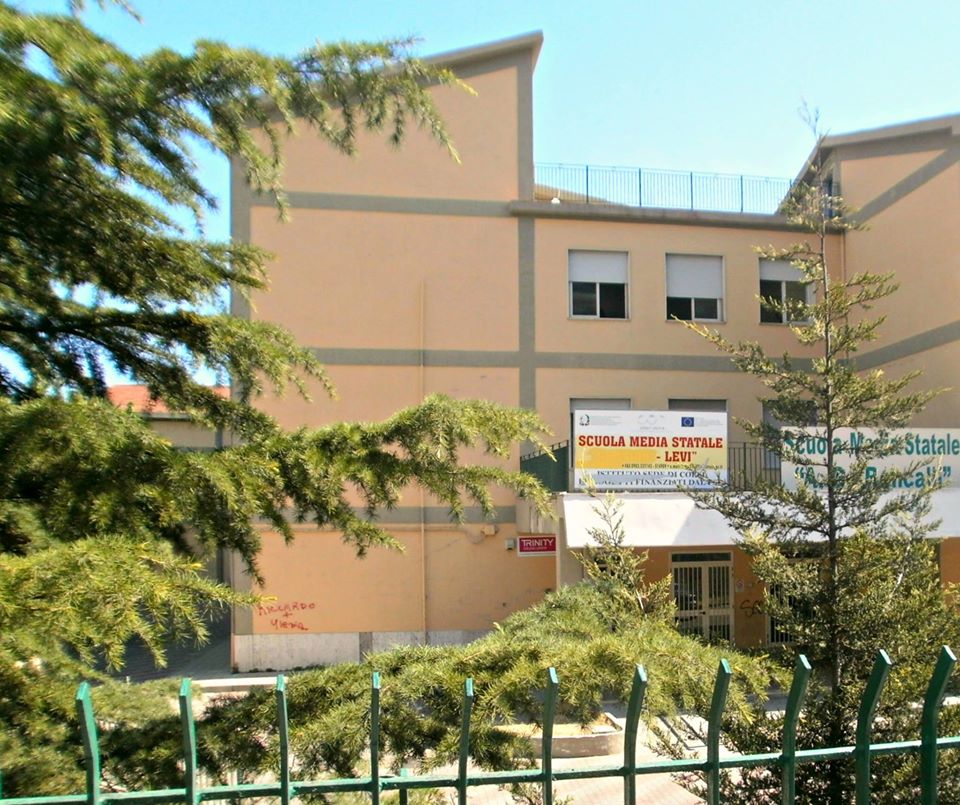 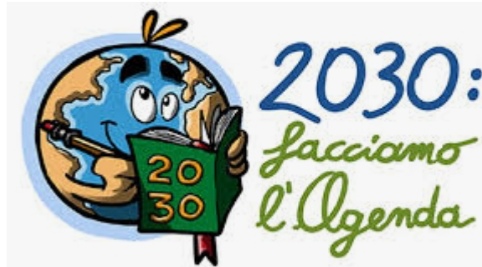 Garantire che tutti i  discenti acquisiscano la conoscenza e le competenze  necessarie a contribuire allo sviluppo sostenibileTitolo dell’unità didattica/progettoSOSTENIBILITA’, ARMA VINCENTE PER LE SFIDE DEL NOSTRO PIANETATema dell’unità didattica/progetto: IntroduzioneLo sviluppo sostenibile è una forma di sviluppo che non compromette la possibilità delle future generazioni di perdurare nello sviluppo, preservando la qualità e la quantità del patrimonio e delle riserve naturali, che sono esauribili.                                      L’ obiettivo è di mantenere uno sviluppo economico compatibile con l’equità sociale e con gli ecosistemi, operante quindi in regime di equilibrio ambientale.                                 Questa è solo una delle tante definizioni che si è tentato di elaborare, affinchè si avesse una giusta spiegazione del concetto “sviluppo sostenibile”, che ha una sua evoluzione nel tempo : la prima definizione in ordine temporale è stata quella contenuta nel rapporto Brundtland del 1987 e poi ripresa dalla Conferenza mondiale sull’ambiente e lo sviluppo dell’ONU: “lo sviluppo sostenibile è uno sviluppo che soddisfa i bisogni del presente senza compromettere la possibilità delle generazioni future di soddisfare i propri bisogni”.                                                                           Questa prima definizione che dà vita alla cosiddetta regola dell’equilibrio delle  “tre E”, quali ecologia, equità ed economia, fornisce però una visione antropocentrica, in quanto pone al centro della questione le generazioni umane invece del benessere e della sopravvivenza di tutte le specie viventi.                                                                           Ed infatti, nel 1991, ad opera della World Conservation Union, è stata fornita un’altra definizione di sviluppo sostenibile che enuncia: “…un miglioramento della qualità della vita, senza eccedere la capacità di carico degli ecosistemi di supporto, dai quali essa dipende” ; in questa definizione si può notare l’introduzione di un concetto di “equilibrio” fra l’uomo e l’ecosistema.                                                                                     La definizione più attuale ci arriva però nel 1994, dall’ICLEI (International Council for Enviromental Initiatives ) a cui si va ad aggiungere nel 2001 quella dell’Unesco ; l’ICLEI definisce lo sviluppo sostenibile come lo “sviluppo che offre servizi ambientali, sociali ed economici di base a tutti i membri di una comunità, senza minacciare l’operabilità dei sistemi naturali…”.                                                                       In questa definizione troviamo come lo sviluppo sostenibile debba fornire opportunità economiche e sociali agli abitanti senza però creare una minaccia per il sistema naturale, urbano e sociale.                                                                                               L’aggiunta da parte dell’ Unesco a quella che si può definire la versione definitiva di sviluppo sostenibile è: “…la diversità culturale è una delle radici dello sviluppo inteso non solo come crescita economica, ma anche come un mezzo per condurre un’esistenza più soddisfacente sul piano intellettuale, emozionale, morale e spirituale”.                                                                                                                                In quest’ultima visione troviamo che all’equilibrio delle  “tre E” si aggiunge il concetto di diversità culturale.                                                                                                Una buona cultura, accompagnata da un comportamento responsabile, si traduce nel rispetto di un sistema di regole condiviso che orienta l’individuo verso comportamenti critici e razionali su molti aspetti del quotidiano, quali la questione dei rifiuti, il rispetto di norme e principi del “vivere comune”, la tutela dell’ambiente, la salvaguardia e l’uso razionale delle risorse di un territorio e così via.                               Lo sviluppo sostenibile, che si fonda proprio su questi aspetti, necessita prima di tutto di una presa di coscienza del cittadino che deve orientare il proprio vivere quotidiano verso comportamenti sostenibili nel tempo e fortemente orientati al rispetto delle regole.                                                                                                                                     Durata18 ore, durante il secondo quadrimestreFasi di lavoro PIANO DI LAVORO UDADIAGRAMMA DI GANTTMetodologia:attività di laboratoriobrainstormingcondivisione materialecooperative learninglavori di gruppo e ricerche individualilezioni frontaliricerca/azioneuso della LIMuso di piattaformaStrumenti:computerdeviceGsuitelibriLIMpiattaformaPower Point schede didattiche opportunamente scelte dall’insegnante (BES e DSA)Classi coinvolte/tutto l’istitutoClassi terze, Scuola Secondaria di 1° gradoDiscipline coinvolteArte e immagine (Secreti Rosa)Educazione Fisica (Donadio Francesco) Seconda lingua comunitaria Francese (Simonelli Annamaria)Seconda lingua comunitaria Spagnolo (Aiello Eugenia)Matematica e Scienze (Brogneri Giovanni) Tecnologia (De Franco Vincenzo)Obiettivi (competenze da sviluppare)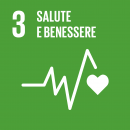 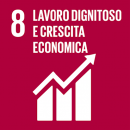 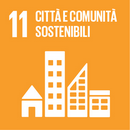 3° GOAL e Target Salute e benessere: garantire una vita sana e promuovere il benessere di tutti a tutte le età8° GOAL e Target Lavoro dignitoso e crescita economica: promuovere una crescita economica duratura, inclusiva e sostenibile, la piena occupazione e il lavoro dignitoso per tutti11° GOAL e Target Città e comunità sostenibili: rendere le città e gli insediamenti umani inclusivi, sicuri, resilienti e sostenibiliCambiamento dello stile di vitaalimentarecomportamentaleculturaleeticoCoinvolgimento di eventuali attori esterni (associazioni, comuni, altri enti)associazioni ambientaliste sul territoriosindaco e assessoriproduttori alimentari della zona (arance, liquirizia, olio, vino…)RestituzioneSi intende il documento che l’équipe dei docenti presenta agli studenti, sulla base del quale essi si attivano realizzando il prodotto nei tempi e nei modi definii, tenendo presente anche i criteri di valutazione:il linguaggio deve essere accessibile, comprensibile, semplice e concretol’Uda prevede dei compiti/problemi che per certi versi sono “oltre misura” ovvero richiedono agli studenti competenze e loro articolazioni (conoscenze, abilità, capacità) che ancora non possiedono, ma che possono acquisire autonomamente. Ciò in forza della potenzialità della didattica di laboratorio che porta alla scoperta ed alla conquista personale del sapere. l’Uda  mette in moto processi di apprendimento che non debbono solo rifluire nel “prodotto”, ma fornire spunti creativi e agganci per una ripresa dei contenuti attraverso la riflessione, l’esposizione e il consolidamento di quanto appreso    ValutazioneDocenti coinvolti nell’UDA:AIELLO EugeniaBROGNERI GiovanniDE FRANCO VincenzoDONADIO FrancescoSECRETI RosaSIMONELLI AnnamariaFASIATTIVITA’STRUMENTIEVIDENZE OSSERVABILIESITITEMPI(ore)VALUTAZIONE1Motivazione Presentazione UDAPianificazione del lavoro e definizione dei gruppiAttività in aulaLezione frontale e partecipata Presentazione obiettiviRendere l’alunno soggetto attivo, partecipativo e protagonistaCondivisione del progetto e discussione con la classe.Comprensione dei gruppi e discussione sui compiti assegnati3Interesse e curiosità, cooperazione e confronto2Trasmissione dei contenutiDialogoLezione frontale e interattiva di tutte le disciplineAmpliamento del sapereAssimilazione dei contenuti dell’UDA in un rapporto interdisciplinare e interazione con la classe6Ascolto, attenzione, impegno, motivazione3Consultazione di fonti diverseRaccolta e selezione di materiale didattico attraverso documenti, internet, riviste, interviste scientificheAttività in aula e a casaVisione di filmati didatticiAutonomiaSviluppo della creatività dell’alunnoPotenziamento di alcuni concetti e introduzione di nuovi2Capacità di comprendere concetti teorici Capacità di utilizzo degli strumenti di ricerca, di sintesi e di confronto, per operare scelte Organizzazione del lavoro4Realizzazione del compitoAttività in aula e restituzione, anche su piattaformaApplicazione dei concetti nella realtàProduzione di elaboratiCapacità di sintesi e sviluppo del fareCondivisione4Capacità organizzativa e di utilizzo degli strumenti necessari per la realizzazione dei prodotti5Valutazione AutovalutazioneAttività in aula e in modalità asincrona e sincronaSviluppo delle competenzeVerifica di abilità, conoscenze e  competenze3Valutazione di apprendimento individuale e di gruppoAutovalutazioneFasiGennaio 2020Febbraio 2020Marzo 2020Aprile 2020Maggio 202012345COMPETENZA EUROPEA DI CITTADINANZAconoscere il rapporto tra uomo e ambiente e gli effetti determinati nei luoghi  e nei tempi da tale relazione, per prendere coscienza della responsabilità di ciascuno, della possibilità di educarsi ad un approccio rispettoso del mondo che ci circonda , dell’altro e di sé e di contribuire alla realizzazione di un mondo miglioresviluppare competenze sociali e civiche: ascoltare, osservare, stare insieme, confrontarsi, operare,  riflettere su quanto appresomigliorare il confronto con gli altri e la capacità di stare insieme agli altrimigliorare l’autostima, la consapevolezza e  l’espressione culturaleCOMPETENZE SOCIALI E CIVICHEinteragire in gruppo, comprendere diversi punti di vista e valorizzare le proprie e le altrui capacitàconoscere l’ambiente e comprendere l’importanza della tutela della persona e della collettivitàCOMUNICAZIONE IN MADRELINGUAcomunicazione chiara ed efficacesaper leggere, comprendere, interpretare e produrre elaborati scritti e orali di vario genereCOMUNICAZIONE NELLE LINGUE COMUNITARIEesprimersi a livello elementare e in lingua nell’incontro con persone di nazionalità diverse e saper affrontare una comunicazione essenzialeraggiungimento del livello A1COMPETENZA MATEMATICA E COMPETENZE DI BASE IN SCIENZA E TECNOLOGIAcapire l’importanza dello sviluppo sostenibilecomprendere il significato dell’inquinamento ambientaleconoscere i principi di una sana e corretta alimentazioneidentificare la possibile correlazione tra inquinamento ambientale e diffusione di virus (compito di realtà, attualità: pandemia da Coronavirus)saper individuare strategie appropriate per la risoluzione di problemiAbilità(in ogni riga gruppi di abilità conoscenze riferiti ad una singola competenza)Conoscenze(in ogni riga gruppi di conoscenze riferiti ad una singola competenza)Conoscenze(in ogni riga gruppi di conoscenze riferiti ad una singola competenza)COMPETENZA EUROPEA E DI CITTADINANZACOMPETENZA EUROPEA E DI CITTADINANZACOMPETENZA EUROPEA E DI CITTADINANZAAscoltare, leggere, comprendere e analizzare testi di vario tipoIdeare e progettare elaborati, ricercando soluzioni creative, originali, ispirate anche allo studio dell’arte e della comunicazione visivaPrendere la parola negli scambi comunicativi (dialogo, conversazione, discussione) rispettando i turni. Organizzare un’uscita didattica o una visita a un museo, usando internet per reperire notizie e informazioniRiconoscere e descrivere le caratteristiche del proprio ambienteSviluppare e applicare il pensiero matematico per risolvere una serie di problemi in situazioni quotidianeSaper riconoscere l’importanza dell’utilizzo delle risorse energetiche, nel rispetto dell’ambiente al fine di sviluppare una coscienza consapevole e proiettata verso la sostenibilità ambientaleRegole della conversazione.I diversi aspetti della realtà locale.Codici   fondamentali  della comunicazione orale, verbale e non verbale. Tecniche di lettura espressiva, analitica e sintetica di testi di vario genere. Lessico fondamentale di semplici comunicazioni orali in contesti formali e informali.Attività di riflessione linguistica. Atteggiamenti di  rispetto  e cura verso l’ ambiente, comprendendo le conseguenze negative per un uso non responsabile delle risorse. Consapevolezza che ogni essere umano può essere artefice di un miglioramento della qualità della vita. Modalità di rappresentazione grafica (schemi, tabelle, grafici).Regole della conversazione.I diversi aspetti della realtà locale.Codici   fondamentali  della comunicazione orale, verbale e non verbale. Tecniche di lettura espressiva, analitica e sintetica di testi di vario genere. Lessico fondamentale di semplici comunicazioni orali in contesti formali e informali.Attività di riflessione linguistica. Atteggiamenti di  rispetto  e cura verso l’ ambiente, comprendendo le conseguenze negative per un uso non responsabile delle risorse. Consapevolezza che ogni essere umano può essere artefice di un miglioramento della qualità della vita. Modalità di rappresentazione grafica (schemi, tabelle, grafici).COMPETENZE SOCIALI E CIVICHECOMPETENZE SOCIALI E CIVICHECOMPETENZE SOCIALI E CIVICHEAssumere responsabilmente atteggiamenti, ruoli e comportamenti di partecipazione attiva e comunitaria.Attivare modalità di relazione positiva nei confronti degli altri.Organizzare i movimenti in spazi diversi riconoscendo e valutando traiettorie e distanze.Assumere responsabilmente atteggiamenti, ruoli e comportamenti di partecipazione attiva e comunitaria.Attivare modalità di relazione positiva nei confronti degli altri.Organizzare i movimenti in spazi diversi riconoscendo e valutando traiettorie e distanze.Regole fondamentali della convivenza nei gruppi di appartenenzaRegole della vita e del lavoro in classeRegole del vivere insieme nei diversi contestiRiconosce e valuta traiettorie, distanze, ritmi esecutivi e successioni temporali delle azioni motorie, sapendo organizzare il proprio movimento nello spazio in relazione a sé, agli oggetti, agli altri.COMUNICAZIONE IN MADRELINGUACOMUNICAZIONE IN MADRELINGUACOMUNICAZIONE IN MADRELINGUARaccontare esperienze personali in modo essenziale e chiaro rispettando in modo ordinato la sequenzialità logica. Partecipare a discussioni di gruppo, esprimendo il proprio accordo o disaccordo. Raccogliere e pianificare la stesura di un testo informativo. Registrare le opinioni e pareri personali su un argomento dato.Raccontare esperienze personali in modo essenziale e chiaro rispettando in modo ordinato la sequenzialità logica. Partecipare a discussioni di gruppo, esprimendo il proprio accordo o disaccordo. Raccogliere e pianificare la stesura di un testo informativo. Registrare le opinioni e pareri personali su un argomento dato.Argomenti di esperienze dirette e personali e storie inventate.Stesura di testi di vario genere individuale.COMUNICAZIONE NELLE LINGUE STRANIERECOMUNICAZIONE NELLE LINGUE STRANIERECOMUNICAZIONE NELLE LINGUE STRANIEREAscoltare e comprendere informazioni semplici su argomenti di uso quotidiano: l’ambiente. Associare semplici parole alla relativa immagine.Produrre semplici testi scritti e orali.Ascoltare e comprendere informazioni semplici su argomenti di uso quotidiano: l’ambiente. Associare semplici parole alla relativa immagine.Produrre semplici testi scritti e orali.Conversazione.Lessico di base su semplici argomenti di vita quotidiana. Corretto ascolto, lettura, pronuncia e scrittura di parole di uso comune. COMPETENZA MATEMATICA E COMPETENZE DI BASE IN SCIENZA E TECNOLOGIACOMPETENZA MATEMATICA E COMPETENZE DI BASE IN SCIENZA E TECNOLOGIACOMPETENZA MATEMATICA E COMPETENZE DI BASE IN SCIENZA E TECNOLOGIAComprendere il significato di una situazione problematica e saper trovare soluzioniRaccogliere dati e informazioni, saperli leggere e organizzare mediante grafici.Utilizzare semplici materiali digitali per l’apprendimento. Avviare alla conoscenza della rete internet, per scopi di informazione, comunicazione, ricerca e svago.Comprendere il significato di una situazione problematica e saper trovare soluzioniRaccogliere dati e informazioni, saperli leggere e organizzare mediante grafici.Utilizzare semplici materiali digitali per l’apprendimento. Avviare alla conoscenza della rete internet, per scopi di informazione, comunicazione, ricerca e svago.Concetto di sviluppo sostenibile.Situazioni problematiche relative al periodo attuale. Costruzione e lettura di elaborati e grafici.CONSEGNA AGLI STUDENTITitolo UdA : SOSTENIBILITA’,  ARMA VINCENTE PER LE SFIDE DEL NOSTRO PIANETACosa si chiede di fare: ascoltare, comprendere, leggere, produrre testi; realizzare un elaborato grafico con tecnica libera, rappresentante il mondo tecnologico, il mondo della digitalizzazione, anche tramite il disegno; capire come poter utilizzare le tecnologie con l’importanza dell’evoluzione subita fino a oggi; risolvere problemi attualiIn che modo (singoli, gruppi..)riflessioni e dibattiti verbali che favoriscono la crescita personale; lavoro singolo e in piccoli gruppiQuali prodotti:brevi testi redatti nelle due lingue comunitarie, costruire un manifesto con illustrazioni mirate alla divulgazione delle buone pratiche sulla sostenibilità ambientale, mappe concettuali, Power Point, tavola graficaChe senso ha (a cosa serve, per quali apprendimenti):assicurare la salute e il benessere per tutti e per tutte le età; favorire e proteggere un uso sostenibile di un ecosistema; rendere le città e gli insediamenti umani inclusivi, sicuri, duraturi e sostenibili Tempi: secondo quadrimestre a.s. 2019/2020Risorse (strumenti, consulenze, opportunità…): docenti, famiglie, google, personale scolastico,  materiale di facile consumo, testi scolastici, strumenti informatici, spazi della scuola Criteri di valutazione: valutazione del processo di lavoro, valutazione dei prodotti, osservazioni sistematicheValutazione del processo di lavorocome l’alunno ha lavorato singolarmente e nel gruppo (autonomia, impegno, partecipazione, senso di responsabilità, collaborazione)come trova strategie risolutiveValutazione dei prodotti e valutazione di conoscenze apprese sulle tematiche di indagine:attraverso l’analisi dei prodotti, l’osservazione delle discussioni, la relazione finalecolloqui e questionari Valutazione delle abilità di utilizzo degli strumenti tecnologici, di consultazione bibliografica, di costruzione di testi comunicativi: analisi dei prodottiosservazione delle discussioniValutazione delle competenze: capacità di lavorare in gruppo e partecipareimparare a imparare (reperimento, organizzazione e utilizzo delle informazioni)comunicazione nella lingua (prodotti, relazione finale, comunicazione pubblica)competenza digitale (uso degli strumenti e della rete)consapevolezza ed espressione culturale (organizzare le informazioni di origine storica, geografica, economica) per stabilire relazioni, ipotesi e interpretazioni. Si esprime la valutazione attraverso l’analisi dei prodotti e l’osservazione degli studenti durante il lavoro e le discussioni.